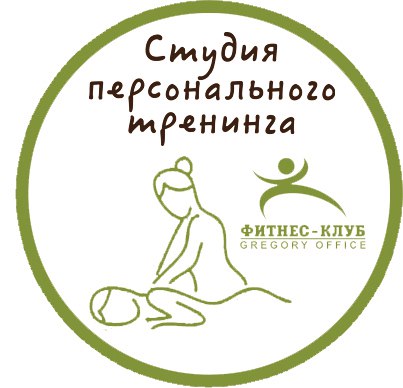 цены действительны на 1.11.2016г.Расписание занятий в мини-группах* Mind & Body (разумное тело) объединяет в себе тренировки, на которых используются не только физические возможности тела, но и разум: йога, пилатес, стретч, бодифлекс, здоровая спина, лайт-тренинг, bodyARTтм.# Традиционный тайский массаж  это - мягкая, но очень глубокая работа, в процессе которой последовательно   прорабатываются все мышцы, суставы и связки тела – буквально от пяток до макушки. Сеанс проходит на полу, на специальных будо-матах, без применения кремов и масел.
Тайский массаж показан людям, имеющим боли в мышцах и суставах, тем, кто хочет избавиться от лишнего напряжения, тонизировать прежде бездействовавшие мышцы, отдохнуть от суеты и стрессов, неизбежных для городских жителей. Особо может заинтересовать тайский массаж тех, кто практикует йогу, недаром его второе название – «пассивная йога».
ПРОТИВОПОКАЗАНИЯ:острые травмы, нарушение целостности кожных покровов, острый период    заболевания.
МАССАЖ ПРОИЗВОДИТСЯ В ОДЕЖДЕ:не забудьте захватить с собой легкую хлопчатобумажную футболку и тренировочные штаны.
НАШ  МАСТЕР:Ирина Стрельникова - сертифицированный специалист северного стиля, имеет официальный международный диплом тайской школы TMC (Thai Massage School of Chiang Mai).     # Йогатерапия. ОДА (опорно-двигательный аппарат) широко применяется в наши дни для борьбы с различными недугами. Особенно эффективно ею лечат различные хронические заболевания спины и опорно-двигательного аппарата. Йогатерапия приносит столь потрясающие результаты, что они удивляют даже врачей. Психологи же феномен объясняют намного проще: йога дает человеку шанс поверить в себя. Она учит понимать, что нет ничего невозможного, а это уже первый шаг к победе над болезнями спины и позвоночника.       # Йога. Утренняя практика.Йога-лучшая утренняя зарядка. Утренняя практика йоги освежает ум после ночного отдыха, заряжает все тело энергией, оздоровляет и позволяет начать день с максимальным потенциалом. Утренние йогические практики разогревают мышцы и повышают подвижность суставов, обеспечивая комфорт и правильную осанку, способствуют очищению организма от токсинов, аккумулированных в теле в течение ночи, а также физиологично тонизируют внутренние органы и создают энергетический баланс. Упражнения выполняемые по утрам, помогают организму выйти из сонного состояния и перейти к бодрствованию. Благодаря чему наш организм адекватно реагирует на внешние психические и физические раздражители, и конечным итогом является меньшее количество стрессов.Прайс-лист на услуги студии персонального тренингаг. Ухта, ул. Заводская, д.6. тел. 79- 61-72; +7 912 119 8878  будни: 8.45-22.00; выходные: 9.45-20.00НаименованиеПродол-жительностьУсловия посещенияСтоимостьКомментарииПерсональная тренировка60 минут1-2 человека1100 руб.занятие с персональным тренером по любому направлению тренировокMind & body (Разумное тело)*Детская персональная тренировка(дети до 14 лет вкл.)60 минут1 человек600 руб.занятие с персональным тренером по любому направлению тренировокMind & body (Разумное тело)*Занятия в мини-группах60-90 минутзанятие в мини-группе до 6 человекот 250 до 290 руб.по предварительной записи, согласно расписанию.Тайский массаж всего тела120 минут-1600 руб.массаж проводит сертифицированный мастер Ирина Стрельниковапо предварительной записи.Тайский массаж всего тела90 минут-1200 руб.массаж проводит сертифицированный мастер Ирина Стрельниковапо предварительной записи.Тайский массаж верхней части тела50 минут-890 руб.массаж проводит сертифицированный мастер Ирина Стрельниковапо предварительной записи.понедельниквторниксредачетвергпятницасубботавоскресенье10.00 БодифлексКсения Шичёва10.00 БодифлексКсения Шичёва19.00Йогатерапия.ОДА  Ирина Стрельникова(1час 15 минут) 19.00Йогатерапия.ОДА  Ирина Стрельникова(1час 15 минут)19.00Йогатерапия.ОДА  Ирина Стрельникова(1час 15 минут)